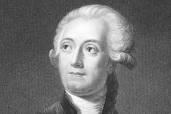 Nom: Lavoisier Nationalité: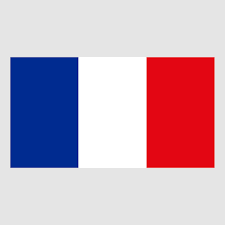 Periode de temps : (1743-‐1794)  Decouverte :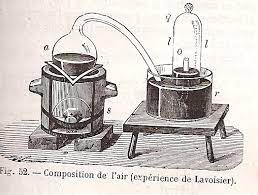 